V Aši	Dne:		Jednací číslo:	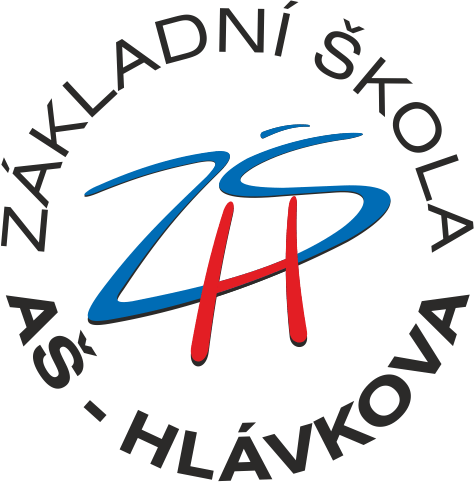 Vyřizuje:	Věc: objednávka 	Objednáváme u vás ubytování s plnou penzí pro školení zaměstnanců – „Inkluze a čtenářská gramotnost“. Termín konání od 31.1.2018 – 2.2.2018, v počtu 33 zaměstnanců, v celkové hodnotě do 64.000,- Kč.	S pozdravem                                                             Mgr. Petr Mach		ředitel školy 